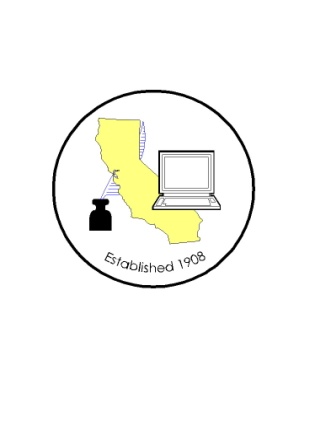  ASSOCIATION OFCLERKS AND ELECTION OFFICIALSDATE:	January 11, 2013TO:	CACEO Members, Legislative CommitteeFROM:	Neal Kelley, CACEO TreasurerSUBJECT:	CACEO LEGISLATIVE COMMITTEE MEETINGDATE:	FRIDAY, February 8, 2013TIME:	9:00 a.m. – 3:00 p.m.LOCATION:	 DTech	, 2nd Floor Conference RoomSUBCOMMITTEES:	Thursday, February 7, 2013	(contact Subcommittee Chairs for additional information)REGISTRATION(Registration deadline:  February 1, 2013)Name:	____________________________________________________County/City:	____________________________________________________Fee enclosed:	Member:        $35.00	(payment received by February 1st)		$70.00	(payment received after February 1st)		Auditor cutting check	Non-Member:	$105.00	(payment received by February 1st)		$155.00	(payment received after February 1st)Check payable to:	 Association of Clerks and Election OfficialsReturn to:	Neal Kelley, CACEO Treasurer	phone:	(714) 567-7620	fax:	(714) 567-7627	e-mail:	Linda.Strickland@rov.ocgov.com